44η ΠΡΟΣΚΛΗΣΗ ΣΥΓΚΛΗΣΗΣ ΟΙΚΟΝΟΜΙΚΗΣ ΕΠΙΤΡΟΠΗΣΚαλείστε να προσέλθετε σε τακτική συνεδρίαση της Οικονομικής Επιτροπής, που θα διεξαχθεί στο Δημοτικό Κατάστημα την 21η του μηνός Ιουλίου έτους 2017, ημέρα Παρασκευή και ώρα 12:30 για την συζήτηση και λήψη αποφάσεων στα παρακάτω θέματα της ημερήσιας διάταξης, σύμφωνα με τις σχετικές διατάξεις του άρθρου 75 του Ν.3852/2010 (ΦΕΚ Α' 87) :1. Έγκριση δαπάνης για πληρωμή αποζημίωσης λόγω αποχώρησης υπαλλήλου2. Έγκριση αποδέσμευσης πίστωσης3. Έγκριση δαπανών και διάθεση πιστώσεων  λογαριασμών των τιμολογίων πάγιας προκαταβολής4. Έγκριση δαπανών και διάθεση πιστώσεων  λογαριασμών των τιμολογίων πάγιας προκαταβολής των Προέδρων των Τοπικών Κοινοτήτων5. Έγκριση έκδοσης χρηματικού εντάλματος προπληρωμής και δέσμευση ποσού για πληρωμές δαπανών στο κτηματολόγιο-πιστοποιημένοι εκτιμητές6. Έγκριση δαπανών και διάθεση πιστώσεων  οικονομικού έτους 2017 για την ασφάλιση οχημάτων και μηχανημάτων του Δήμου Τρικκαίων7. Διάθεση πίστωσης για την πληρωμή τελών κυκλοφορίας μηχανημάτων έργων8. Έγκριση δαπανών και διάθεση  πίστωσης συνολικού ποσού  12.400,00 € , για την «Προμήθεια Γεωγραφικού Συστήματος Πληροφοριών (GIS)»9. Ανατροπή Απόφασης Ανάληψης Υποχρέωσης για τις ανάγκες του Τμήματος Πρασίνου & Κηποτεχνίας της Δ/νσης Πρασίνου & Τοπικής Οικονομίας10. Έγκριση δαπανών & Διάθεση πιστώσεων για τις ανάγκες του Τμήματος Πρασίνου & Κηποτεχνίας της Δ/νσης Πρασίνου & Τοπικής Οικονομίας11. Έγκριση δαπάνης για επισκευή επαγγελματικών ηλεκτρικών συσκευών12. Έγκριση δαπανών για προμήθεια εξοπλισμού για τις ανάγκες αδέσποτων ζώων13. Έγκριση  δαπάνης  και  διάθεση πίστωσης για την προμήθεια και τοποθέτηση δαπέδου στον ανελκυστήρα που βρίσκεται στο κτίριο του Πνευματικού Κέντρου του Δήμου Τρικκαίων λόγω φθοράς14. Έγκριση δαπάνης και διάθεση πίστωσης για την καταβολή ποσού αποζημίωσης σύμφωνα με την 154/2017 απόφαση Δημοτικού Συμβουλίου15. 10η αναμόρφωση προϋπολογισμού Δήμου Τρικκαίων οικονομικού έτους 201716. Σύνταξη έκθεσης και κατάρτιση απολογισμού, ισολογισμού και των αποτελεσμάτων χρήσης έτους 201617. Έγκριση Πρακτικών διενέργειας, αποσφράγισης οικονομικών προσφορών και αξιολόγησης αποτελεσμάτων συνοπτικού διαγωνισμού για την Προμήθεια Αναλώσιμων Μηχανογράφησης18. Έγκριση Πρακτικoύ 3 του συνοπτικού διαγωνισμού   για την παροχή υπηρεσιών με τίτλο: «ΑΣΦΑΛΙΣΗ ΟΧΗΜΑΤΩΝ ΚΑΙ ΜΗΧΑΝΗΜΑΤΩΝ ΤΟΥ ΔΗΜΟΥ ΤΡΙΚΚΑΙΩΝ»19. Έγκριση δαπάνης ποσού 15.043,28 € για την πληρωμή του 5ου λογαριασμού του έργου: «Συντηρήσεις – επισκευές σχολικών κτιρίων του Δήμου Τρικκαίων (έτη 2016-2017)»20. Έγκριση δαπάνης για την υπηρεσία "ΛΗΨΗ ΚΑΙ ΕΛΕΓΧΟΣ ΠΥΡΗΝΩΝ  ΑΝΤΟΧΗΣ  ΣΚΥΡΟΔΕΜΑΤΟΣ  ΤΟΥ ΚΙΒΩΤΟΕΙΔΟΥΣ ΟΧΕΤΟΥ  ΓΙΑ ΤΟ ΕΡΓΟ:  «ΕΣΩΤΕΡΙΚΟΣ ΔΑΚΤΥΛΙΟΣ «ΑΓΙΑΣ ΜΟΝΗΣ-ΚΑΡΔΙΤΣΗΣ-ΔΕΛΤΑ ΛΑΡΙΣΗΣ»2ο ΤΜΗΜΑ ΑΠΟ Χ.Θ.1+627,18 ΜΕΧΡΙ Χ.Θ.3+286,16» "21. Έγκριση Πρακτικού  2  της Επιτροπής διενέργειας του συνοπτικού διαγωνισμού επιλογής αναδόχου για την κατασκευή του έργου «ΑΣΦΑΛΤΟΣΤΡΩΣΕΙΣ -ΤΣΙΜΕΝΤΟΣΤΡΩΣΕΙΣ ΣΤΙΣ ΔΗΜΟΤΙΚΕΣ ΕΝΟΤΗΤΕΣ ΚΑΛΛΙΔΕΝΔΡΟΥ, ΚΟΖΙΑΚΑ ΚΑΙ ΦΑΛΩΡΕΙΑΣ ΤΟΥ Δ.ΤΡΙΚΚΑΙΩΝ»22. Έγκριση πρακτικού Επιτροπής Διαγωνισμού του έργου «ΑΝΑΚΑΤΑΣΚΕΥΗ ΕΞΩΤΕΡΙΚΩΝ ΓΗΠΕΔΩΝ ΑΘΛΗΤΙΚΩΝ ΚΕΝΤΡΩΝ ΠΥΡΓΕΤΟΥ & ΜΠΑΡΑΣ» ΚΑΙ  κατακύρωση στον πρώτο προσωρινό  μειοδότη23. Λήψη απόφασης επί εισήγησης της δικηγόρου κ. Βασιλικής Καραθανάση24. Κατάρτιση όρων διακήρυξης εκποίησης ανεπιτήρητων ζώων που περισυλλέχθηκαν από το Δήμο Τρικκαίων25. Έγκριση των όρων διακήρυξης για την παραχώρηση της χρήσης του χώρου της Εμποροπανήγυρης (Τρικαλινού Παζαριού) έτους 2017  που προορίζεται για την εγκατάσταση και λειτουργία ψυχαγωγικών παιδειών (Λούνα Πάρκ) για την τέλεση της ετήσιας Εμποροπανήγυρης26. Έγκριση των όρων διακήρυξης για την παραχώρηση της χρήσης του δικαιώματος παροχής ηλεκτρικού ρεύματος και του δικαιώματος κατασκευής παραγκών, για την τέλεση της ετήσιας Εμποροπανήγυρης 201727. Έγκριση των όρων διακήρυξης για την παραχώρηση της χρήσης των χώρων εμπορικών δραστηριοτήτων, για την τέλεση της ετήσιας Εμποροπανήγυρης 2017Πίνακας Αποδεκτών	ΚΟΙΝΟΠΟΙΗΣΗ	ΤΑΚΤΙΚΑ ΜΕΛΗ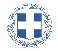 ΕΛΛΗΝΙΚΗ ΔΗΜΟΚΡΑΤΙΑ
ΝΟΜΟΣ ΤΡΙΚΑΛΩΝΔΗΜΟΣ ΤΡΙΚΚΑΙΩΝΔ/ΝΣΗ ΔΙΟΙΚΗΤΙΚΩΝ ΥΠΗΡΕΣΙΩΝΤΜΗΜΑ ΔΙΟΙΚΗΤΙΚΗΣ ΜΕΡΙΜΝΑΣΓραμματεία Οικονομικής ΕπιτροπήςΤρίκαλα, 14 Ιουλίου 2017
Αριθ. Πρωτ. : 36426ΠΡΟΣ :  Τα μέλη της ΟικονομικήςΕπιτροπής (Πίνακας Αποδεκτών)(σε περίπτωση κωλύματος παρακαλείσθε να ενημερώσετε τον αναπληρωτή σας).Η Πρόεδρος της Οικονομικής ΕπιτροπήςΕλένη Αυγέρου - ΚογιάννηΑντιδήμαρχοςΑυγέρου - Κογιάννη ΕλένηΣτουρνάρας ΓεώργιοςΠαζαΐτης ΔημήτριοςΑλεστά ΣοφίαΛεβέντη-Καρά ΕυθυμίαΚωτούλας ΙωάννηςΡόμπας ΧριστόφοροςΓκουγκουστάμος ΖήσηςΚαΐκης ΓεώργιοςΔήμαρχος & μέλη Εκτελεστικής ΕπιτροπήςΓενικός Γραμματέας  Δ.ΤρικκαίωνΑναπληρωματικά μέλη Ο.Ε. 